Career & Technical Education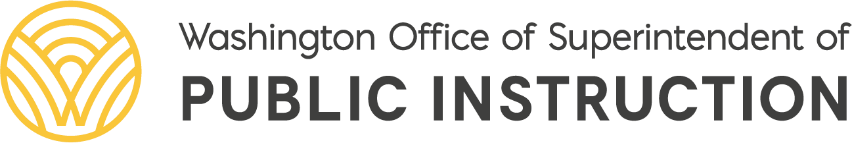  Worksite Learning Framework TemplateTo duplicate this blank table (for additional units), select the table, select copy, place cursor below the first table, and select paste.The 21st Century Skills should be taught and assessed throughout the course. This table should be included at the end of this document.Course InformationCourse InformationCourse InformationCourse: Course: Total Framework Actual Hours:  CIP Code: ☐ Exploratory   ☐ Preparatory	Preparatory courses are best built with a min. of 140 hours. Date Last Modified: Career Cluster:   Career Cluster:   Cluster Pathway:  Course Description: Course Description: Course Description: Standards and CompetenciesStandards and CompetenciesStandards and CompetenciesUnit:  Unit:  Total Learning Hours for Unit: Industry Standards and/or CompetenciesIndustry Standards and/or CompetenciesIndustry Standards and/or CompetenciesName of standards: Name of standards: Website: Components and AssessmentsComponents and AssessmentsComponents and AssessmentsPerformance Assessments:  Performance Assessments:  Performance Assessments:  Leadership Alignment: Leadership activity is embedded in curriculum and class instruction. This includes the leadership skills that are being taught and assessed within the class for all students – and should be tied to 21st Century Skills and should be specific to the unit of instruction. The event/activity/or project and the associated 21st Century Skill should be clearly articulated.Example: Students will demonstrate the ability to communicate clearly through their group project presentation. Or – Safely Research Project – Analyze MediaCTSO activities may be appropriate if all students, within the course, are taking part in the specific event. Leadership Alignment: Leadership activity is embedded in curriculum and class instruction. This includes the leadership skills that are being taught and assessed within the class for all students – and should be tied to 21st Century Skills and should be specific to the unit of instruction. The event/activity/or project and the associated 21st Century Skill should be clearly articulated.Example: Students will demonstrate the ability to communicate clearly through their group project presentation. Or – Safely Research Project – Analyze MediaCTSO activities may be appropriate if all students, within the course, are taking part in the specific event. Leadership Alignment: Leadership activity is embedded in curriculum and class instruction. This includes the leadership skills that are being taught and assessed within the class for all students – and should be tied to 21st Century Skills and should be specific to the unit of instruction. The event/activity/or project and the associated 21st Century Skill should be clearly articulated.Example: Students will demonstrate the ability to communicate clearly through their group project presentation. Or – Safely Research Project – Analyze MediaCTSO activities may be appropriate if all students, within the course, are taking part in the specific event. Aligned Washington State Learning StandardsAligned Washington State Learning StandardsAligned Washington State Learning StandardsArtsComputer Science Educational TechnologyEnglish Language Arts Environment & SustainabilityFinancial Education Health and Physical EducationMathematicsScienceSocial Studies21st Century Skills21st Century Skills21st Century SkillsCheck only those skills that students will demonstrate in this course:Check only those skills that students will demonstrate in this course:Check only those skills that students will demonstrate in this course:Learning & InnovationInformation, Media, & Technology SkillsLife & Career SkillsCreativity and Innovation☐ Think Creatively☐ Work Creatively with Others☐ Implement InnovationsCritical Thinking and Problem Solving☐ Reason Effectively☐ Use Systems Thinking☐ Make Judgments and   Decisions☐ Solve ProblemsCommunication and Collaboration☐ Communicate Clearly☐ Collaborate with OthersInformation Literacy☐ Access and /evaluate Information☐ Use and Manage InformationMedia Literacy☐ Analyze Media☐ Create Media ProductsInformation, Communications and Technology 
(ICT Literacy)☐ Apply Technology EffectivelyFlexibility and Adaptability☐ Adapt to Change☐ Be FlexibleInitiative and Self-Direction☐ Manage Goals and Time☐ Work Independently☐ Be Self-Directed LearnersSocial and Cross-Cultural☐ Interact Effectively with Others☐ Work Effectively in Diverse TeamsProductivity and Accountability☐ Manage Projects☐ Produce ResultsLeadership and Responsibility☐ Guide and Lead Others☐ Be Responsible to Others